Консультация для родителейМиром правит доброта.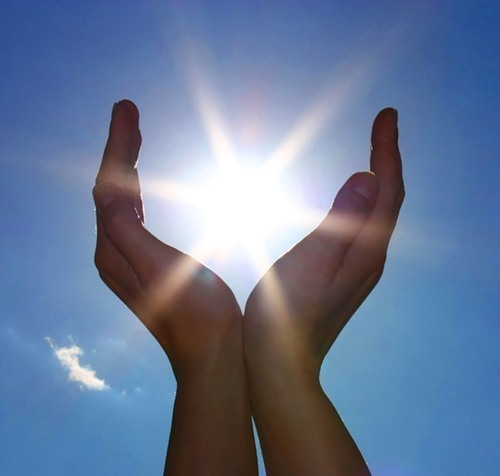 Подготовила: Попова А. В.Муслимова Т.Рекомендации родителям.Прочитать стихотворение «Хитрая мама» (С. Погореловский), выяснить, почему автор назвал маму хитрой;Сочинить вместе с ребенком небольшой рассказ о доброте, добрых поступках;Ситуативные разговоры: «Как мы можем помочь бабушке»;Понаблюдать за поведением ребенка в общественных местах, объяснить что хорошо, а что плохо;Изготовление с ребенком подарков - сюрпризов для близких из бросового материала;Выучить дома с детьми стихотворения:В доме добрыми делами занята,Тихо ходит добротаУтро доброе у насДобрый день и добрый часДобрый вечер,Ночь добра Было доброе вчераИ откуда спросишь ты В доме столько доброты.        Выучите пословицы:- Про доброе дело говори смело;-  Доброе слово лечит, а злое калечит;- Не одежда красит человека, а его добрые дела;- Добрые слова дороже богатства;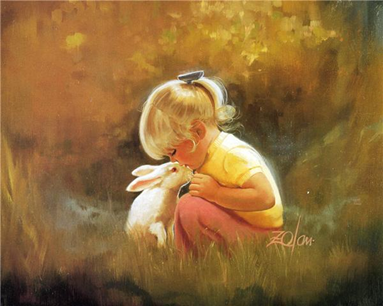 Этим миром правит доброта,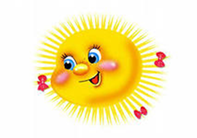 Мир - чудесен, ярок, откровенен!..Души наполняет чистота...Мир такой в любви для нас бесценен!«Доброта»  - это солнце, которое согревает душу человека. Все хорошее в природе - от солнца, а все лучшее в жизни - от человека». (М.Пришвин). Доброта - качество, ценимое во все эпохи. Чем тяжелее времена, тем дороже для людей доброта и сочувствие окружающих. Но каким должен быть  добрый человек? В чем выражается доброта? Как и когда она складывается у детей?Доброта - это проявление искренних, добрых чувств по отношению к кому или чему-либо. Доброта делает нас отзывчивыми и терпимыми, способными дарить окружающим заботу и любовь.Чтобы воспитать в детях доброту, важно научить понимать других людей.Ребенок впервые узнает из сказок, что  вокруг него существует какая-то другая жизнь, основанная на взаимодействии двух составляющих: добра, которое всегда вознаграждается за положительные поступки и действия, и зла, которое непременно к концу сказки оказывается наказанным. Так они учатся быть добрыми и снисходительными к близким, друзьям и знакомым, жить в окружающем мире, творить добро, помогать тем, кто нуждается в помощи.  Именно сказки прививают любовь к прекрасному, ответственность, целеустремленность, отзывчивость. Значение сказок для маленького ребенка велико: из обычных слов и рассказов родителей дети еще не в состоянии воспринять необходимые знания, а с помощью ярких образов и сюжетов сказок, в которых каждый ребенок ищет себя, проще усваивать жизненные ценности и приобретать необходимые навыки.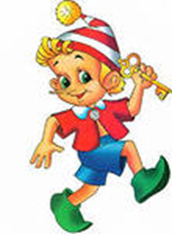 Воспитание доброты -  одна из существенных сторон воспитания ребенка. Это связано с пробуждением в ребёнке сострадания, сопереживания в горе, беде и умении радоваться и сопереживать успеху другого как к своему собственному. Ребёнок должен приходить к этому не через порицания или боязнь наказания, а через укрепление по мере его взросления чувства собственного достоинства. Действенное, искреннее проявление любви взрослого к ребёнку побуждает его к проявлению добрых чувств в общении с окружающими - это важное условие воспитания доброты.Поощрять стремление ребенка к доброте –задача взрослых!!!Воспитание доброты в ребенке!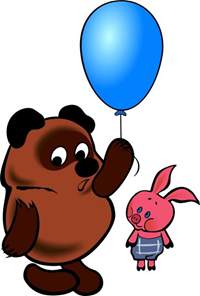 ЛЮБИТЕ СВОЕГО РЕБЕНКА!ПОМНИТЕ – ПРИРОДА НАШ ГЛАВНЫЙ ПЕДАГОГ. ЧАЩЕ БЫВАЙТЕ С РЕБЕНКОМ НА ПРИРОДЕ.ИМЕЙТЕ В СЕМЬЕ ЖИВОТНОЕ ИЛИ РАСТЕНИЕ. ПОРУЧИТЕ РЕБЕНКУ ЗАБОТУ О НЕМ.УЧИТЕ ДЕТЕЙ НЕ ПРИЧИНЯТЬ ЖИВОМУ ЗЛА, ПОМОГАТЬ ВСЕМУ ЖИВОМУ.СОЗДАВАЙТЕ СИТУАЦИИ, ЗОВУЩИЕ К ДОБРУ И СОСТРАДАНИЮ.ПООЩРЯЙТЕ ДЕТЕЙ ЗА СОЧУВСТВИЕ И ОКАЗАННУЮ ПОМОЩЬ ТЕМ, КТО В НЕЙ НУЖДАЕТСЯ.УЧИТЕ НЕ СЛОВАМИ, А ДЕЛОМ ОКАЗЫВАТЬ ПОМОЩЬ ПРИРОДЕ ( ПОДКАРМЛИВАТЬ ЗИМУЮЩИХ ПТИЦ, ЗАЛЕЧИТЬ РАНУ НА СТВОЛЕ ДЕРЕВА).ПРИДУМЫВАЙТЕ ВМЕСТЕ С ДЕТЬМИ СКАЗКИ И РАССКАЗЫ О ДОБРОТЕ.ИСПОЛЬЗУЙТЕ ПОЛОЖИТЕЛЬНЫЕ ПРИМЕРЫ ИЗ ДЕТСКОЙ ЛИТЕРАТУРЫ ПРИ ВОСПИТАНИИ РЕБЕНКА.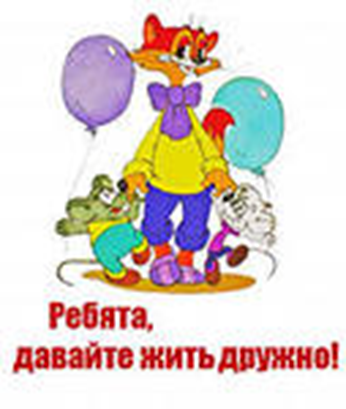 Отчего, скажи скорей,Мир становится добрей?Оттого, что кто-то счастлив,От простого слова «Здравствуй!»И от смеха малышей,И от солнечных лучей,От подснежников в лесу,Что я маме принесу.От березки под окном,Что стучится веткой в дом.От прохлады ручейка,От цветного мотылька,И от радуги над речкой,И от дров, трещащих в печке,Оттого, что рядом друг,И от бабушкиных рук.От снежинок на ресницах,И от сказки, что нам снится.И от запаха сирени,И от соловьиной трели.Мир загадочный, огромный,Посмотри, какой он добрый.Так давай и я и тыЕму добавим доброты